              Откажись от сигареты –                    сохрани жизнь!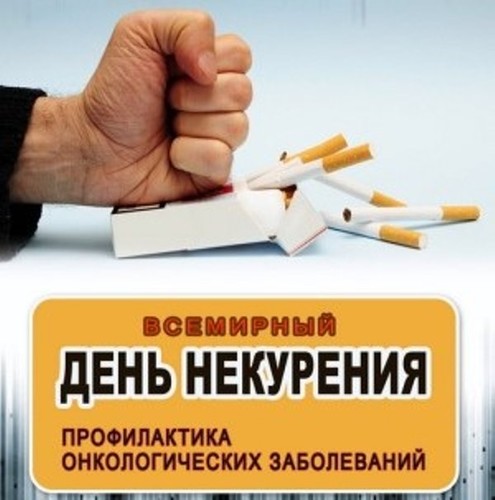 C 12 по 15 ноября 2018 годапроводится республиканская     информационно-образовательная               антитабачная акция.                             ГУ «Берестовицкий районный ЦГЭ»